По субботам мы готовим все вместе. Расскажем об одном таком дне. Мама варит солянку. Это нелегко, но получается вкусно и много. Рецепт такой:на 800 гр. говяжьих рёбрышек 5 литров воды;4 крупные моркови натереть на тёрке + 600 гр. мелко нарезанных солёных огурцов + 200 гр. томатной пасты тушить 2 часа на медленном огне;150 гр. копчёной колбасы мелко нарезать и обжарить;крупную луковицу мелко нарезать и обжарить;5 картофелин;150 гр. маслин мелко нарезать;соль по вкусу.В готовую солянку добавить мелко нарезанный укроп.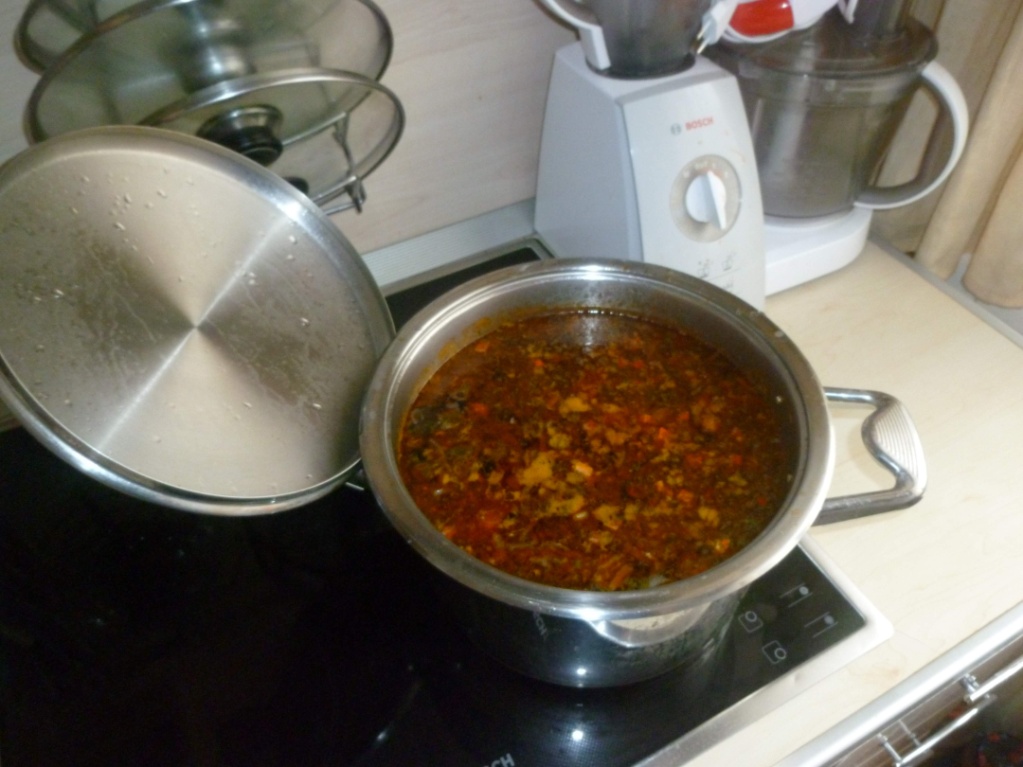 Злата помогает делать творожную запеканку – намазывает её сметаной и клубничным вареньем. А делается наша запеканка так: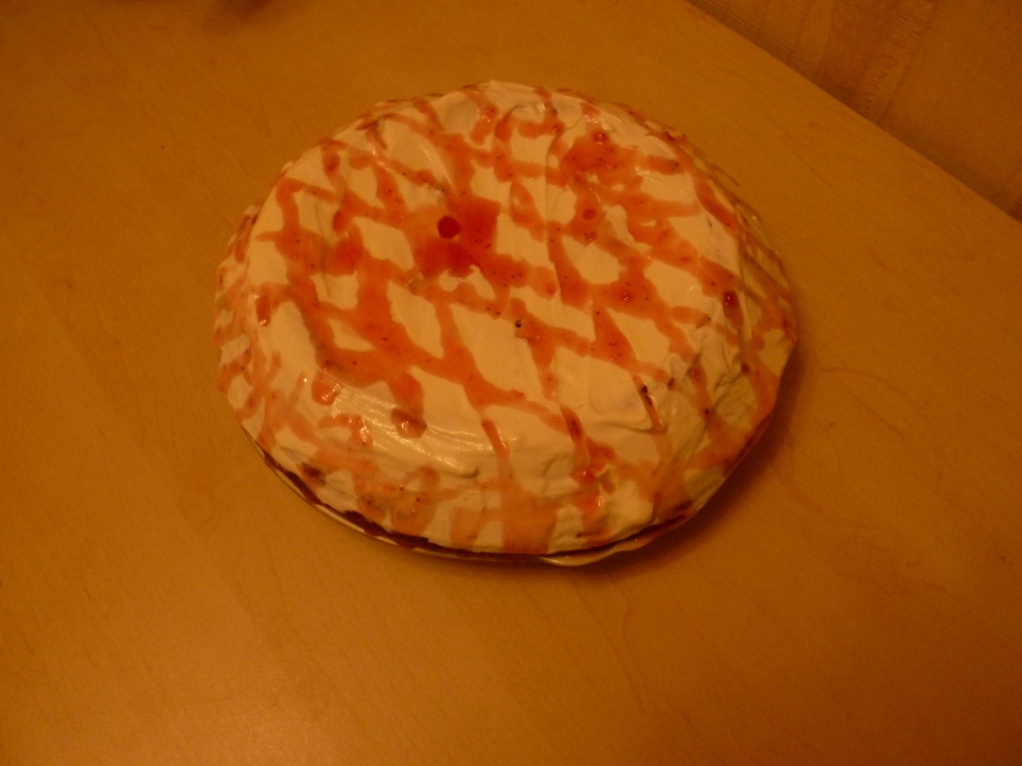 4 яйца, белки отделить от желтков, взбить в крепкую пену;постепенно добавить 1 стакан сахара;продолжая взбивать добавить желтки. 1 чайную ложку соды, погашенной в 100 гр. сметаны, 1 стакан манки и 900 гр. творога;выпекать при температуре 180-200 градусов 45 минут.Папа делает салат "Юнга", потому что он делается быстро и не надо ничего варить, кроме яиц. Он сам его придумал Нам понадобятся:4 варёных яйца;Банка консервов "Сайра";Упаковка крабовых палочек;Упаковка кириешек;Мелко нарезанная крупная луковица;Майонез.Пока яйца варятся, всё остальное уже в салатнице. Потом добавляем яйца и майонез. Солить не нужно, продукты уже содержат соль.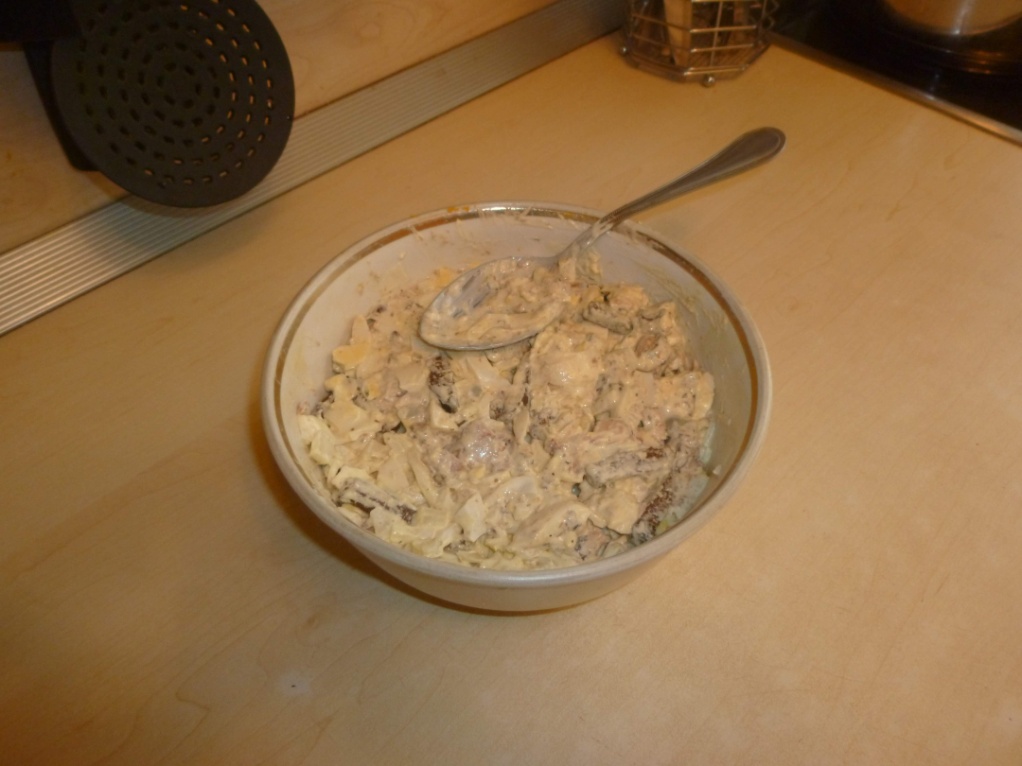 Все довольны тем, что получилось 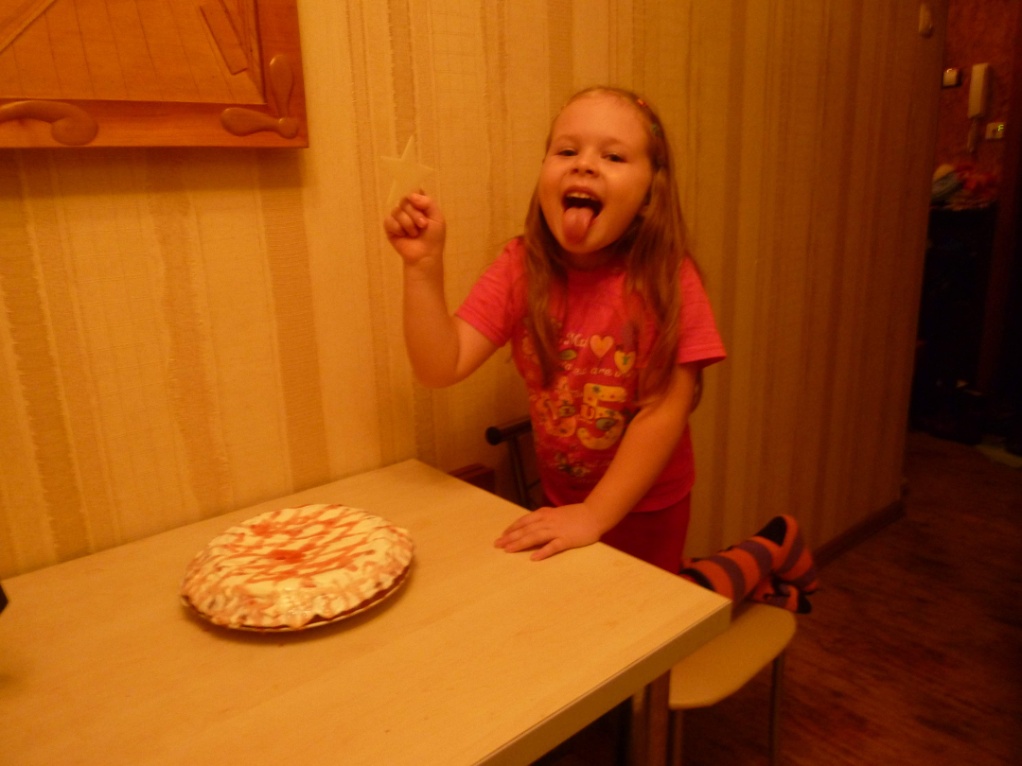 